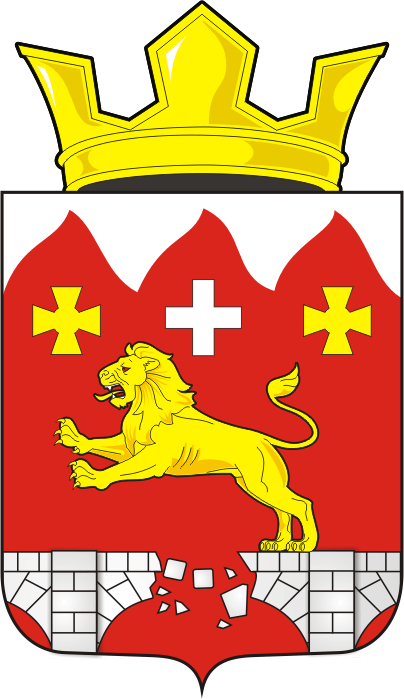 АДМИНИСТРАЦИЯ БУРУНЧИНСКОГО СЕЛЬСОВЕТАПОСТАНОВЛЕНИЕ_________________________________________________________________18.11.2021 года                    с. Бурунча                                   №  56-пОб утверждении Порядка уведомления о фактах обращения в целях склонения муниципального служащего к совершению коррупционных правонарушений           В соответствии с частью 5 статьи 9 Федерального закона Российской Федерации от 25.12.2008 года № 273-ФЗ «О противодействии коррупции»           1.Утвердить Порядок уведомления о фактах обращения в целях склонения муниципального служащего к совершению коррупционных правонарушений согласно приложению.2.  Контроль за исполнением настоящего постановления оставляю за собой.3. Постановление вступает в силу после дня его подписания и подлежит размещению на официальном сайте Бурунчинского сельсовета Саракташского района Оренбургской области. Глава  сельсовета                                                                      А.Н. ЛогиновРазослано: администрации района; прокуратуре района; официальный сайт сельсовета; в дело.П О Р Я Д О Куведомления о фактах обращения в целях склонения муниципального служащего к совершению коррупционных правонарушений           1. Порядок уведомления главы администрации района о фактах обращения в целях склонения муниципального служащего к совершению коррупционных правонарушений (далее – Порядок) разработан в соответствии с пунктом 5 статьи 9 Федерального закона от 25.12.2008 № 273-ФЗ «О противодействии коррупции» и в целях организации деятельности муниципальных служащих по уведомлению главы администрации района обо всех случаях обращения к ним каких-либо лиц в целях склонения их к совершению коррупционных правонарушений.          2. Контроль за исполнением настоящего  постановления возложить на главу  администрации Бурунчинского сельсовета.          3. Во всех случаях обращения к муниципальному служащему каких-либо лиц в целях склонения его к совершению коррупционных правонарушений муниципальный служащий обязан незамедлительно в течение 3 рабочих дней уведомить о данных фактах главу администрации района, органы прокуратуры или другие государственные органы.    3.1. В случае нахождения муниципального служащего в командировке, в отпуске, вне места прохождения муниципальной службы по иным основаниям, установленным законодательством РФ на момент обращения к нему каких-либо лиц в целях склонения его к совершению коррупционных правонарушений, муниципальный служащий обязан уведомить работодателя в течение 3 рабочих дней со дня прибытия к месту прохождения муниципальной службы.       4. Уведомление о фактах обращения в целях склонения к совершению коррупционных правонарушений, за исключением случаев, когда по данным фактам проведена или проводится проверка, является должностной (служебной) обязанностью муниципального служащего.           5. Уведомление главы администрации района производится по форме согласно приложению 1 к Порядку.           6.В уведомлении указывается:           -фамилия, имя, отчество муниципального служащего, направившего уведомление (далее – уведомитель);           -замещаемая должность муниципальной службы уведомителя;           -информация об обращении к уведомителю каких-либо лиц в целях склонения его к совершению коррупционных правонарушений (излагается в свободной форме);           -информация об исполнении муниципальным служащим обязанности по уведомлению органов прокуратуры или других государственных органов об обращении к нему каких-либо лиц в целях склонения его к совершению коррупционных правонарушений;           -дата подачи уведомления и подпись уведомителя.           7. Уведомление муниципального служащего подлежит обязательной регистрации в журнале регистрации уведомлений о фактах обращения в целях склонения муниципального служащего к совершению коррупционных правонарушений (далее – журнал регистрации) согласно приложению 2 к Порядку.7.1. Главный специалист по противодействию коррупции, принявшее уведомление, помимо его регистрации в журнале, обязан выдать муниципальному служащему, направившему уведомление, под роспись талон-уведомление с указанием данных о лице, принявшем уведомление, дате и времени его принятия.         Талон-уведомление состоит из двух частей: корешка талона-уведомления и талона-уведомления согласно приложению.          После заполнения корешок талона-уведомления остается у лица, принявшего уведомление, а талон-уведомление вручается муниципальному служащему, направившему уведомление.          В случае если уведомление поступило по почте, талон-уведомление направляется муниципальному служащему, направившему уведомление, по почте заказным письмом.          Отказ в регистрации уведомления, а также невыдача талона-уведомления не допускается.           8. Организация проверки сведений, указанных в уведомлении, осуществляется комиссией по соблюдению требований к служебному поведению муниципальных служащих администрации и урегулированию конфликта интересов.           9. Настоящий порядок доводится до сведения каждого муниципального служащего под роспись.УВЕДОМЛЕНИЕ           В соответствии со статьей 9 Федерального закона Российской Федерации от 25.12.2008 № 273-ФЗ «О противодействии коррупции» (далее Закона) я, __________________________________________________________(ф.и.о., замещаемая должность муниципальной службы)настоящим уведомляю об обращении ко мне «____» ____________________г гр._________________________________________________________________ в целях склонения меня к совершению коррупционных действий, а именно: _________________________________________________________________________________________________________________________________________________________________________________________________________(перечислить, в чем выражается склонение к коррупционным правонарушениям)Настоящим подтверждаю, что мною                                    __________________                                                                                                                                                                (ф.и.о.)обязанность об уведомлении органов прокуратуры или других государственных органов выполнена в полном объеме._________________                                                    ________________________                 (дата)                                                                                                                          (подпись)Уведомление зарегистрированов журнале регистрации«___»____________г. № ________________________________ЖУРНАЛ  УЧЕТА  УВЕДОМЛЕНИЙ	о фактах обращения в целях склонения муниципального служащего к совершению коррупционных правонарушенийПриложениек постановлению администрации районаот 18.11.2021 года   № 56-пПриложение 1к Порядку уведомления главы администрации района о фактах обращения в целях склонения муниципального служащего к совершению коррупционных правонарушенийГлаве администрации(Ф.И.О.)(Ф.И.О. муниципального служащего)(замещаемая должность муниципальной службы)Приложение 2к Порядку уведомления главы администрации района о фактах обращения в целях склонения муниципального служащего к совершению коррупционных правонарушений№№ п/пДата регистрации Ф.И.О., должность уведомителя Краткое изложение обстоятельств делаДата и место обращения Приме-чание 